Chairman, SATRCPROVISIONAL AGENDAOpeningAdoption of AgendaOutcomes of the 15th Session of the General Assembly and 44th Session of APT Management Committee relevant to SATRCThe Strategic Plan of the APT for 2021 – 2023General Statements from the Heads of Regulators on Sub-Regional Cooperation through SATRCRegulators’ RoundtableRegulator-Industry DialogueOutcomes of SATRC Action Plan Phase VIIReport of the Implementation of SATRC Action Plan Phase VIIConsideration and Adoption of SATRC Action Plan Phase VIIIApproval of the Output DocumentsDate and Venue of SATRC-23Nomination of the Chairman of SATRCNomination of the Vice-Chairman of SATRCAny Other MatterClosing____________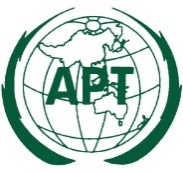 ASIA-PACIFIC TELECOMMUNITYDocument No:The 22nd Meeting of the South Asian Telecommunication Regulators’ Council (SATRC-22)SATRC-22/ADM-011 – 3 November 2021, Virtual/Online Meeting20 August 2021